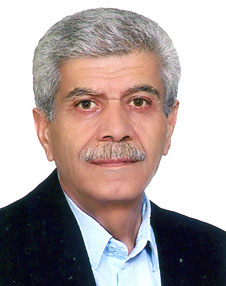 دانشیار دانشکدگان مدیریت- دانشگاه تهرانمحمود فیروزیانمدیریت صنعتیتلفن دفتر:  +98 (21)پست الکترونیکی: firouzian@ut.ac.irتحصیلاتB.S,1356,مدیریت صنعتی,استانبول 
B.S,1353,مدیریت,استانبول 
کارشناسی,1352,مدیریت,استانبول 
زمینههای تخصصیو حرفهایسوابق کاري و فعالیت های اجراییفعالیت های علمیمقالات- شناسایی عوامل بازدارنده رشد بنگاه های کوچک صنعت ریخته گری. فیروزیان محمود, اصغری زاده عزت اله, امامی احمد (1389)., مدیریت صنعتی دانشگاه تهران, 2(5).

- شناسایی عوامل تعیین کننده عملکرد صادراتی در صنعت مواد غذایی. حقیقی محمد,  صمد نجفی مجد, فیروزیان محمود (1387)., مدیریت بازرگانی, 1(1), 3-20.

- تعیین وارزیابی معیارهای مکان یابی هاب جهت ترانزیت هوایی درکشور وتعیین موقعیت جغرافیایی مناسب.  حسین صوفلو, فیروزیان محمود (1383)., مجله علوم و فنون باغبانی ایران, -(66), 148-115.

کنفرانس هاکتب - مدیریت ارتباط دانشگاه و صنعت (2 جلد).  آزاده فیروزیان,  حمید اسماعیل‌زاده,  حسین ابراهیمی‌پور, فیروزیان محمود (1383).

مجلاتپایان نامه ها و رساله ها- تبیین ارتباط بین تسهیم دانش . نو آوری .سرمایه اجتماعی وعملکرد سازمانی (مورد مطالعه شعب بانک سپه تهران) ، حسن صفری، محمود فیروزیان، کارشناسی ارشد،  1398/6/30 

- Urban Integrated Management for District 3 of Tehran Municipality According to MIS، سامان اسلامی، محمود فیروزیان، کارشناسی ارشد،  1397/08/09 

- Explaining the impact of strategic trends and innovation capacity on organizational performance in the service sector، علی اصغر جاسب، محمود فیروزیان، کارشناسی ارشد،  1397/06/31 

- مطالعه تأثیر بازاریابی رابطه مند بر ارزش ویژه برند در صنعت بانکداری (مورد مطالعه: شعب تهران بانک انصار)، سارا حبیب نژاد، محمود فیروزیان، کارشناسی ارشد،  1396/6/29 

- بررسی عوامل مؤثر بر افزایش فروش محصولات کارگاه های هنری مؤسسه خیریه کهریزک، سپهر رنجبران، محمود فیروزیان، کارشناسی ارشد،  1396/6/28 

- بررسی رابطه بین ویژگی های شخصیتی با عملکرد شغلی کارکنان؛ مورد مطالعه: هلدینگ نیلپر، رضا جوشقانی، محمود فیروزیان، کارشناسی ارشد،  1396/6/15 

- بررسی تاثیر سیستم برند بر عملکرد مشتریان شرکت ها (مورد مطالعه شرکت های فعال منطقه ازاد ارس )، هادی مساوات، محمود فیروزیان، کارشناسی ارشد،  1395/7/13 

- تأثیر بازاریابی رابطه مند بر عملکرد سازمانی با در نظرگرفتن نقش میانجی نو آوری (مورد مطالعه: شرکت‌های فعال منطقه آزاد ارس)، سعید دارابی، محمود فیروزیان، کارشناسی ارشد،  1395/11/30 

- تأثیر کیفیت خدمات الکترونیکی بر رضایت مشتریان آنلاین و نتایج مالی در بانک قوامین، جابر جعفرنژاد، محمود فیروزیان، کارشناسی ارشد،  1395/11/27 

- رابطه بین رفتار نوآورانه و خلاقیت شغلی در سازمان صنعتی- تجاری منطقه آزاد ارس، زهرا مختاری، محمود فیروزیان، کارشناسی ارشد،  1395/11/26 

- مطالعه تأثیر جهت گیری استراتژیک بر عملکرد سازمانی شرکتها(مورد مطالعه : شرکتهای مهندسان مشاور تهران)، احمد محمودی، محمود فیروزیان، کارشناسی ارشد،  1395/11/12 

- مطالعه تأثیر مسؤولیت اجتماعی شرکت‌ها بر رضایت مصرف‌کنندگان در صنعت خودروسازی (مورد مطالعه: شرکت‌های سایپا و ایران‌خودرو)، امیر صفرزاده، محمود فیروزیان، کارشناسی ارشد،  1395/06/02 

- بررسی و مقایسه تأثیر شیوه های تأمین مالی پروژه های عمرانی بر میزان سودآوری و نرخ بازده سرمایه گذاری در شرکتهای ساخت و ساز بورس اوراق بهادار تهران، گونش تبار، محمود فیروزیان، کارشناسی ارشد،  1394/6/31 

- بررسی تأثیر بازارگرایی بر رضایت مشتریان شرکت ها؛ مورد مطالعه شرکت های فعال در منطقه آزاد ارس، سمیرا جاهدی، محمود فیروزیان، کارشناسی ارشد،  1394/6/29 

- بررسی تاثیر مشخصه های بازاریابی سبز بر مسولیت اجتماعی شرکت ها، عادل ابدالی، محمود فیروزیان، کارشناسی ارشد،  1394/6/18 

- شناسایی استراتژی مناسب  بهبود عملکرد در شرکت فولاد نصر آذربایجان، امیر حسن پور گلدرق، محمود فیروزیان، کارشناسی ارشد،  1394/5/19 

- بررسی تاثیر بهره وری نیروی انسانی بر کارایی و اثربخشی شرکت پمپ ایران، وحیده فتوره چی، محمود فیروزیان، کارشناسی ارشد،  1393/12/9 

- ارزیابی و مقایسه عوامل موثر بر ریسک پروژه های عمرانی به روش AHP فازی و TOPSIS فازی مطالعه موردی: پروژه های عمرانی سازمان مجری ساختمان ها و تأسیسات دولتی و عمومی وزارت راه و شهرسازی، علی بهفروز، محمود فیروزیان، کارشناسی ارشد،  1393/12/09 

- بررسی رابطه توانمندسازی سازمانی و تحول سازمانی در بیمارستان شهید مدنی تبریز، قادر پاک نژاد، محمود فیروزیان، کارشناسی ارشد،  1393/06/26 

- بررسی هم سویی ساختار سازمانی با استراتژی سازمانی با استفاده از نقاط مرجع استراتژیک (مطالعه موردی: بانک مسکن)، الیار جنگی خامنه، محمود فیروزیان، کارشناسی ارشد،  1393/06/19 

- بررسی تاثیر سیستم مدیریت HSE بر میزان حوادث در حمل و نقل ریلی درون شهری، عطا میرزامحمدی، محمود فیروزیان، دکتری،  1393/05/29 

- بررسی فعالیتهای بازاریابی مبتنی برمدیریت ارتباط با مشتری در سطح شرکتهای کوچک و متوسط منطقه آزاد ارس، داود حسنپور، محمود فیروزیان، کارشناسی ارشد،  1392/8/24 

- بررسی عوامل موثر بر جذب سرمایه گذاری در منطقه آزاد ارس، حسین قلی بیگلو، محمود فیروزیان، کارشناسی ارشد،  1392/11/9 

- The Effect of Organizational Learning on Changing the Traditional Business Model into E-Business، فاطمه فرجی، محمود فیروزیان، کارشناسی ارشد،  1392/11/17 

- بررسی رابطه بین بکارگیری بازاریابی اینترنتی بر افزایش فروش محصولات شرکت ارس خودرو دیزل آمیکو، لیدا پورقاسم، محمود فیروزیان، کارشناسی ارشد،  1392/11/10 

- بررسی تأثیر سیستم ارتباط با مشتریان ( (CRMبر عملکرد شرکت پتروشیمی تبریز براساس مدل سرآمدی کسب و کار (EFQM)، رضا نوری اصل، محمود فیروزیان، کارشناسی ارشد،  1392/11/09 

- شناسایی عوامل موثر بر وفاداری مشتریان بانک سپه استان آذربایجان شرقی، جلیل مهرزاد، محمود فیروزیان، کارشناسی ارشد،  1392/10/25 

- شناسایی عوامل موثر بر گرایش مشتریان به استفاده از دستگاه  ATM (خودپرداز بانکی) بانک ملت )مطالعه موردی بانک ملت مدیریت شعب استان آذربایجان شرقی)، خلیل تبریزپناه، محمود فیروزیان، کارشناسی ارشد،  1392/09/08 

- شناسایی رابطه حاکمیت بالینی با رضایتمندی مشتریان خدمات درمانی (مطالعه موردی: مرکز پزشکی آموزشی و درمانی شهید مصطفی خمینی تهران)، رسول زارعی سورکی، محمود فیروزیان، کارشناسی ارشد،  1392/08/03 

- امکان سنجی استفاده از رویکرد هزینه‌یابی برمبنای فعالیت در صنعت هتلداری، محمد آرا، محمود فیروزیان، کارشناسی ارشد،  1392/08/03 

- بررسی تأثیر هوش هیجانی بر مدیریت دانش در شرکت‌های داروسازی مستقر در استان آذربایجان‌شرقی، نیما یعقوبی نوتاش، محمود فیروزیان، کارشناسی ارشد،  1392/07/04 

- بررسی عوامل موثر بر روی شاخص قیمت‌های سهام شرکت‌های پذیرفته شده در، زهرا مهرعلی، محمود فیروزیان، کارشناسی ارشد،  1392/06/30 

- بررسی ارتباط بین مالکیت نهادی و محافظه کاری در شرکت های پذیرفته شده بورس اوراق بهادار تهران ( حسابداری پردیس بین المللی ارس)، ارشیر قلی زاد، محمود فیروزیان، کارشناسی ارشد،  1392/06/27 

- تاثیر کیفیت سود بر سطح نگهداشت وجه نقد در شرکتهای پذیرفته شده در بورس، رحیم رستمی، محمود فیروزیان، کارشناسی ارشد،  1392/06/27 

- بررسی امکان پیاده سازی و اجرای حسابداری سنجش مسئولیت در صنعت سیمان مورد مطالعه شرکت سیمان صوفیان تبریز، حیدر علمداری، محمود فیروزیان، کارشناسی ارشد،  1392/06/27 

- تأثیر مسئولیت اجتماعی شرکت بر کیفیت روابط شرکت با مشتریان مطالعه موردی: مشتریان شرکت های بزرگ تولیدی تبریز، پرویز علیلو، محمود فیروزیان، کارشناسی ارشد،  1392/06/20 

- بررسی رابطه بین ساختار سازمانی و توانمندی منابع انسانی با آمادگی استقرار مدیریت دانش در صنعت پالایش، هوشنگ کمائی عسکری، محمود فیروزیان، کارشناسی ارشد،  1392/06/07 

- بررسی تاثیر سبک رهبری بر تعالی سازمانهای چند وظیفه‌ای(مورد مطالعه: دانشگاه علوم پزشکی و خدمات بهداشتی درمانی شهید بهشتی)، شهریار جانبازی، محمود فیروزیان، کارشناسی ارشد،  1392/04/30 

- بررسی رابطه بین عدالت سازمانی با رفتار شهروندی سازمانی کارکنان اداره راه و شهرسازی استان آذربایجان شرقی، حاتم سلیمانی، محمود فیروزیان، کارشناسی ارشد،  1392/04/15 

- بررسی موانع استقرار ISO9001  در اداره کل گمرک جلفا، فردین نظری، محمود فیروزیان، کارشناسی ارشد،  1392/04/06 

- بررسی رابطه بین فرایندهای مدیریت دانش و کسب مزیت رقابتی در کسب و کارهای کوچک، غفار قدسی نخطلو، محمود فیروزیان، کارشناسی ارشد،  1390/7/30 

- طراحی مدل موفقیت مدیریت دانش با رویکرد چند سطحی، حسین رحمانی یوشانلوئی، محمود فیروزیان، کارشناسی ارشد،  1390/5/4 

- شناسایی موانع اداری در مرحله ورود و رشد SMEها: بخش صنعت استان گلستان، بیژن مقدم، محمود فیروزیان، کارشناسی ارشد،  1390/11/29 

- پیش بینی روند تغییرات قیمت نفت در بازار جهانی با استفاده از الگوریتم های هوشمند، فریبا خدایار، محمود فیروزیان، کارشناسی ارشد،  1389/6/31 

- ارزیابی عملکرد شرکت بوتان با استفاده از روش کارت امتیازی متوازن (bsc)، سارا سراجی پور، محمود فیروزیان، کارشناسی ارشد،  1389/07/15 

- بررسی کیفیت خدمات در فروشگاه زنجیره ای رفاه با استفاده از مدل پنج بعدی سرو کوال، مصطفی منصوری خواه، محمود فیروزیان، کارشناسی ارشد،  1388/7/15 

-  بررسی عوامل کلیدی موثر بر افزایش صادرات جوجه های یک روزه در شرکت تکلم، علی فیاض بخش، محمود فیروزیان، کارشناسی ارشد،  1388/7/15 

- ارائه مدل پیش بینی رفتارخریداران ماشین لباسشویی در تهران، لیلا نوری، محمود فیروزیان، کارشناسی ارشد،  1388/7/15 

- شناسایی چالش های پیش روی بنگاه های کوچک و متوسط به هنگام عبور از مرحله رشد (با تاکید بر صنعت ریخته گری)، سید احمد امامی العریضی، محمود فیروزیان، کارشناسی ارشد،  1388/6/1 

- ارزیابی و رتبه بندی عوامل بر فروش مواد غذایی در فروشگاه های زنجیره ای رفاه شهر تهران، علی اصغر آزاد، محمود فیروزیان، کارشناسی ارشد،  1388/5/27 

- شناسایی و سمجش اثر گذاری مواقع صادراتی بر عملکرد صادراتی بنگاههای کوچک و متئسط استان تهران، حسین باقری، محمود فیروزیان، کارشناسی ارشد،  1388/11/27 

- شناسایی عوامل مرتبط با رفتار مصرف کننده نوع شیر با تاکید بر مصرف کنندگان مجموعه فروشگاه های زنجیره ای شهروند در تهران، محمدرضا شبابی، محمود فیروزیان، کارشناسی ارشد،  1388/08/23 

- بررسی عوامل موثر برپذیرش تجارت الکترونیک از دیدگاه رابطه شرکت با مشتری در شرکت مسافربری سیر و سفر ایران، آوا پاکزاد، محمود فیروزیان، کارشناسی ارشد،  1388/0715 

- ارزیابی عملکرد بیمارستان عرفان و بررسی راههای بهبود اثر بخشی آن با رویکرد EFQM، بیژن جلالیان لنگرودی، محمود فیروزیان، کارشناسی ارشد،  1388/07/15 

- شناسایی و رتبه بندی دلایل عدم استفاده بنگاههای کوچک و متوسط از بیمه های اعتبار صادرات، نرگس میررضی، محمود فیروزیان، کارشناسی ارشد،  1387/4/31 

- بررسی اثر بخشی تبلیغات شرکت ملی گاز ایران در راستای بهینه سازی مصرف، اکرم سادات موسویان، محمود فیروزیان، کارشناسی ارشد،  1387/12/15 

- بررسی ریسک گریزی سرمایه گذاران در بورس اوراق بهادارتهران در دوره زمانی 86-82 ، یکتا عدالتی فرد، محمود فیروزیان، کارشناسی ارشد،  1387/12/15 

- شناسایی و اولویت بندی بازارهای صادراتی ایران جهت ایجاد مراکز تجاری با تاکید بر کشورهای اسلامی، بهرام نظری، محمود فیروزیان، کارشناسی ارشد،  1387/12/12 

- ارزیابی درونی کیفیت گروه آموزشی مدیریت بازرگانی، زهرا انجم شعاع، محمود فیروزیان، کارشناسی ارشد،  1387/09/27 

- اندازه گیری کیفیت خدمات مالیاتی اداره کل امور مالیاتی شرق تهران (اشخاص حقوقی ) با استفاده از مدل سروکوآل، محسن ذاکری قزاانی، محمود فیروزیان، کارشناسی ارشد،  1387/07/15 

- شناسایی فرصتهای کارآفرینانه در صنعت اسباب بازی، داتیس خواجه ئیان، محمود فیروزیان، کارشناسی ارشد،  1387/06/31 

- بررسی وضعیت بازاریابی درونی بانک کشاورزی و ارتباط آن با مشتری گرایی بانک (مطالعه موردی شعب بانک کشاورزی تهران بزرگ)، حمزه رایج، محمود فیروزیان، کارشناسی ارشد،  1387/06/13 

- اندازه‌گیری ابعاد توجّه کارآفرینان به نوآوری، محمّد کیهانی، محمود فیروزیان، کارشناسی ارشد،  1387/05/19 

- طراحی مدل مفهومی جهت سنجش الزامات تحقق مدیریت کیفیت فراگیر در سازمان ها و ارتباط آن با رضایت مشتریان، یحیی سید دانش، محمود فیروزیان، دکتری،  1387/01/25 

- اندازه گیری میزان موفقیت سیستم ERPدر کارخانه ذوب آهن اصفهان: از دید کاربران نهایی سیستم، شیما صفرخانی، محمود فیروزیان، کارشناسی ارشد،  1386/12/15 

- بررسی عملکرد شرکت نمایشگاه ها از منظر شرکت‌های خریدار خدمات نمایشگاهی، بهاره اصانلو، محمود فیروزیان، کارشناسی ارشد،  1386/12/15 

- بررسی رابطه میان بسته‌بندی و رفتار مصرف‌کنندگان محصولات غذایی، مهرداد استیری، محمود فیروزیان، کارشناسی ارشد،  1386/12/15 

- شناسایی و سنجش عوامل تعیین کننده عملکرد صادراتی در صنعت مواد غذایی، صمد نجفی مجد، محمود فیروزیان، کارشناسی ارشد،  1386/12/14 

- تعیین پیش‌ نیازها و چهارچوب اجرایی در رویکرد خط تولید نرم‌افزار ( مطالعه موردی در شرکت همکاران سیستم)، سینا آقایی، محمود فیروزیان، کارشناسی ارشد،  1385 

- ارزیابی عملکرد پروژه‌های صنعتی با استفاده ار تکنیک‌های تصمیم گیری چند شاخصه ( MADM) با تأکید بر گروه صنعتی ندا، ندا عبدالرشیدی، محمود فیروزیان، کارشناسی ارشد،  1385 

- ارائه چارچوبی جهت الکترونیکی کردن ارائه خدمات به مشتـریان در یک بانک منتخب، ساناز بیاتی، محمود فیروزیان، کارشناسی ارشد،  1384 

- طراحی و تبیین الگویی برای پیش بینی کارآفرینی دانش آموختگان: مورد دانشگاه تهران، مرتضی جعفرزاده، محمود فیروزیان، دکتری،  1384 

- شناسایی و رتبه بندی عوامل موثر بر افزایش صادرات تولیدات چوبی، حسن سعادت ملائی، محمود فیروزیان، کارشناسی ارشد،  1383 

- تعیین و ارزیابی معیارهای مکان یابی « هاب» جهت ترانزیت هوایی در کشور و تعیین موقعیت جغرافیایی مناسب، حسین صوفلو، محمود فیروزیان، کارشناسی ارشد،  1382 

- بررسی موانع توسعه و رشد بازار صنایع نساجی بخش دولتی ایران، امان ا... دهقانی سانیچ، محمود فیروزیان، کارشناسی ارشد،  1382 

- شناسایی مزیتهای رقابتی موتورسیکلت شهاب وبررسی رابطه آنهابامیزان فـروش آن، مهـرداد فیضـی، محمود فیروزیان، کارشناسی ارشد،  1382 

- بررسی عوامل مرتبط با توسعه صادرات خودروهای سواری ساخت گروه خودروسازی سایپا به بازارهای جهانی، بهروز محمدی دوگاهه، محمود فیروزیان، کارشناسی ارشد،  1382 

- شناسایی عوامل مرتبط با بهره وری امور مشترکین در ارائه خدمات به مشتریان شرکت آب و فاضلاب استان تهران، منصور وثوقی، محمود فیروزیان، کارشناسی ارشد،  1382 

- ارزیابی کارایی شعب بانک کشاورزی استان مازندران با استفاده از تکنیک تحلیل پوششی داده ها، محمد جواد امیری بشلی، محمود فیروزیان، کارشناسی ارشد،  1381 

- شناسایی موانع بهبود توسعه ترانزیت کالا در گمرکات کشور با تاکید بر گمرک مهرآباد، فاطمه شریفی راد، محمود فیروزیان، کارشناسی ارشد،  1380 

- شناسایی ارتباط عوامل بهبود عملکرد مرکزتهیه و توزیع کالادر رقابت با بخش خصوصی، محمد علی بخشی، محمود فیروزیان، کارشناسی ارشد،  1380 

- شناسایی عوامل کاهش دهنده توان عملکرد شرکتهای حمل و نقل بین المللی جاده ای کالای کشور، محمد تیو، محمود فیروزیان، کارشناسی ارشد،  1380 

- بررسی تنگناهای موجود در سیستم قیمت گذاری تیغچه الماسه و ارائه الگوی مناسب آن برای شرکت تولید ابزار برشی ایران (تابا)، علی حسین یاراحمدی، محمود فیروزیان، کارشناسی ارشد،  1379 

- بررسی نقش تعاونی های جنگل داری در بهبود نظارت وکنترل بر امور احیاء ، حفاظت وبهره برداری از جنگلهای شمال ایران - استان مازندران، مظاهر عاقلی، محمود فیروزیان، کارشناسی ارشد،  1379 

- بررسی موانع موجود در فرآیند تامین مدیریت بازرگانی آموزشهای کاربردی، منصور صیادی، محمود فیروزیان، کارشناسی ارشد،  1379 

- بررسی تاثیر سیستم اطلاعاتی مدیریت خرید بر بهبود تصمیم گیری مدیران خرید در زمینه شناسایی و انتخاب منابع خرید در شرکت ساپکو، حبیب احدزاده، محمود فیروزیان، کارشناسی ارشد،  1379 

- شناسائی عو امل پیش نیاز استقرار نظام تضمین کیفیت در شرکت نوباف ایران، مهدی عاشوری نوید، محمود فیروزیان، کارشناسی ارشد،  1379 

- بررسی رابطه شرایط فیزیکی محیط کار وعوامل انگیزش (مشارکت در تصمیم گیری) بر تعلق سازمانی بخش عملیات وتولید کارکنان شرکت سیمان تهران (سهامی عام)، مسعود لیراوی، محمود فیروزیان، کارشناسی ارشد،  1379 

- تعیین مهمترین تنگناهای مناطق آزاد کشور در زمینه توسعه سرمایه گذاری صنعتی، محمد احمدی، محمود فیروزیان، کارشناسی ارشد،  1378 

- بررسی عوامل موثر بر ارتقاء بهروری در شرکتهای تعاونی مصرف ( با تاکید بر تعاونیهای مصرف کارمندی)، محمد اسلامی نسب، محمود فیروزیان، کارشناسی ارشد،  1377 

- بررسی عوامل موثر بر بهره وری خطوط تولید 0 کارخانجات خود رو سازی سایپا)، ابوالقاسم سجادی، محمود فیروزیان، کارشناسی ارشد،  1377 

- طراحی و ارائه الگوی بهینه تولید انواع سیگارت در داخل کشور، یداله جلال الدینی کرمی، محمود فیروزیان، کارشناسی ارشد،  1377 

- طراحی و ارائه الگوی بهینه تولید انواع سیگارت در داخل کشور، سیدیداله جلال الدینی کرکی، محمود فیروزیان، کارشناسی ارشد،  1377 

- طراحی و تدوین سیستم اطلاعاتی تعمیرات و نگهداری در کارخانجات صنعتی ( شرکت تولیدی و صنعتی ایران کاوه)، احمد رجبی، محمود فیروزیان، کارشناسی ارشد،  1377 

- نقش تجهیزات در بالا بردن راندمان تخلیه وبارگیری کالای فله خشک (غلات) در بنادر جنوبی کشور، محمد حسین رضوی طوسی، محمود فیروزیان، کارشناسی ارشد،  1376 

- بررسی روشهای کاهش ضایعات تولید ( کشاورزی . انبارداری. حمل و نقل. ساخت سیگار. در صنعت سیگارت سازی کشور، ابوالفضل قاسمی، محمود فیروزیان، کارشناسی ارشد،  1376 

- بررسی نقش عوامل موثر در افزایش توان بالفعل شرکت صنعتی ایران ترانسفو در رسیدن به استانداردهای جهانی ISO9000، ابوالقاسم آقا دوست آبادی، محمود فیروزیان، کارشناسی ارشد،  1376 

- پژوهشی بر نقش حمل یکپارچه در توان عملیاتی بنادر وکاربرد آن در بندر شهید رجائی Research  ontheroieofunitised  transportation intheoperationat capabitites  of  ports Its  Application intheport shahidrag، ابوالفضل جهانگیری، محمود فیروزیان، کارشناسی ارشد،  1375 

- تجزیه وتحلیل سیستم کنترل ذخائر (موجودی) مواد اولیه در شرکت های ریسندگی وبافندگی فرنخ - مه نخ به منظور ارائه یک الگوی بهینه، حسین عابدی، محمود فیروزیان، کارشناسی ارشد،  1375 

- بررسی علل بروز حوادث شغلی و تجزیه و تحلیل آن، رضی حسین شبیری، محمود فیروزیان، کارشناسی ارشد،  1374 

- بررسی استفاده بهینه از لایروبهای مکنده مخزن دار در فعالیتهای بنادر جنوب کشورTHE STUDY OFEFFECTIVE AND EFFICIENT UTILISATION OF HOPPER SUCTION DREDGERS IN SOUTHERN IRANIAN PORTS AND THEIR IMPACTON، حمید مهردانا، محمود فیروزیان، کارشناسی ارشد،  1374 

- ارائه یک برنامه بهینه تعمیر و نگهداری وبازرسی خود روهای سنگین و سنگین ترابری تولید مناطق خشکی، محمد علی جزایری، محمود فیروزیان، کارشناسی ارشد،  1374 

- نقش و اثرات استفاده ازکانتینردر افزایش بهره وری سیستم حمل ونقل دریایی کشور، احمد جعفری آرانی، محمود فیروزیان، کارشناسی ارشد،  1374 

- ارائه یک برنامه بهینه تعمیر و نگهداری و بازرسی ماشین آلات سیار ساختمانی ترابری تولید مناطق خشکی، علیقلی پایه گذار، محمود فیروزیان، کارشناسی ارشد،  1374 

- نگرشی بر نظام نگهداری(انبار) موجودی¬ها به سبک انبارک(BIN) و پژوهشی در مطلوبیت¬های نگهداری موجودی¬ها به روش اولین صادره، کامران پدرام رازی، محمود فیروزیان، کارشناسی ارشد،  1372/03/27 

- تحقیقی پیرامون نقش تولیدسلفون درکاهش قیمت تمام شده محصولات غذائی، مهدی زریباف، محمود فیروزیان، کارشناسی ارشد،  1371 

- بهینه سازی حمل و نقل مسافر درون شهری و کاربرد آن در شرکت واحد اتوبوسرانی و حومه، فرهنگ ضیاء تبری، محمود فیروزیان، کارشناسی ارشد،  1371 

- تحقیقی پیرامون نظریه عمومی سیستم هاو طرح سیستم کنترل دستگاههای زیروگرافی، بهمن منوچهری، محمود فیروزیان، کارشناسی ارشد،  1363 

- وسایل حمل ونقل داخلی کارخانجات، مشکلات و محدودیت کاربرد آنها در کارخانجات ایران تهران، رضا زنگی آبادی، محمود فیروزیان، کارشناسی ارشد،  1362 

- تحقیق پیرامون نقش مطالعه کار در افزایش بهره وری وکاربرد ان در هتل انترکفتاننال، محمدرضا طباطبائی، محمود فیروزیان، کارشناسی ارشد،  1362 

- تحقیقی پیرامون برنامه ریزی  ظرفیت در  کارگاهها تولیدی و ارائه یک برنامه اپتیمال برای ظرفیت بخش پرس کارخانه خاور، میترا سرهنگ پورثمین، محمود فیروزیان، کارشناسی ارشد،  1362 

- بررسی روشهای مختلف در جهت بهینه سازی و افزایش بهره وری در ترابری سبک مدیریت تولید مناطق خشکی شرکت ملی نفت ایران، بهمن سروش، محمود فیروزیان، کارشناسی ارشد،  0 

- بررسی و عوامل مثثر بر رضایت خاطر بیمه گذاران با تخکید بر بیمه های حوادث و درمان، حمیدرضا حسن زاده کریم آباد، محمود فیروزیان، کارشناسی ارشد،  0 

- تحقیقی پیرامون اثر هموارسازی بر بازار سهام، محمود معتصمی، محمود فیروزیان، کارشناسی ارشد،  0 

- بررسی و تعیین میزان تاثیر خدمات پس ازفروش بر رضایت مشتریان صنایع خودروسازی، حسین روان بد، محمود فیروزیان، کارشناسی ارشد،  0 

- "بررسی عوامل موثر بر افزایش صادرات کفش های ماشینی استان قم "، مهدی طاهریمقدم، محمود فیروزیان، کارشناسی ارشد،  0 

- تعیین مهمترین تنگناهای مناطق آزاد کشور در زمینه توسعه سرمایه گذاریهای صنعتی، سیدمحمد احمدی، محمود فیروزیان، کارشناسی ارشد،  0 

- بررسی نقش سیستمهای اطلاعاتی بازاریابی و فروش بر افزایش فروش شرکتهای منتخب، رضا شافعی، محمود فیروزیان، کارشناسی ارشد،  0 

- بررسی نقش عوامل مثثر در افزایش توان بالفعل شرکت صنعتی ایران ترانسفو در رسیدن به استانداردهای جهانی {ISO 9000}، ابوالقاسم آقادوست آبادی، محمود فیروزیان، کارشناسی ارشد،  0 

- بررسی صادرات محصولات کشاورزی (میوه و تره بار) ایران و راههای توسعه آن، قلیچ دردیبابکی، محمود فیروزیان، کارشناسی ارشد،  0 

- بررسی عوامل مثثر بر بهره وری خطوط تولید (کارخانجات خودروسازی سایپا)، سیدابوالقاسم سجادی، محمود فیروزیان، کارشناسی ارشد،  0 

- بررسی مقدمات بیوتکنولوژی (فیزیولوژی کار) و کاربرد آن در محیط کار، مریم شریفیان ثانی، محمود فیروزیان، کارشناسی ارشد،  0 

- استاندارد کردن کالا و نقش آن در کاهش وابستگیهای صنعتی و اقتصادی، نادر رستمی دشتی، محمود فیروزیان، کارشناسی ارشد،  0 

- بررسی امکان افزایش صادرات محصولات صنایع تبدیلی کشاورزی استان آذربایجان غربی به بازارهای خارجی، جعفر پورمختار، محمود فیروزیان، کارشناسی ارشد،  0 

- نقش و اثرات استفاده از کانتینر در افزایش بهره وری سیستم حمل و نقل دریایی کشور، احمد جعفریآرانی، محمود فیروزیان، کارشناسی ارشد،  0 

- بررسی عوامل مثثر بر ارتقاء سطح مرغوبیت محصولات تولیدی کارخانجات تولیدکننده خوراک دام و طیور، هادی کاظم پور، محمود فیروزیان، کارشناسی ارشد،  0 

- مشکلات کاربرد کامپیوتر در بانک جمهوری اسلامی ایران، شوئیثرا کاویان پارس، محمود فیروزیان، کارشناسی ارشد،  0 

- تجزیه و تحلیل راههای افزایش فروش خدمات در شرکتهای بیمه، مصطفی نیلی، محمود فیروزیان، کارشناسی ارشد،  0 

- ارزیابی اجرای استانداردهای ایزو 9000 در افزایش کیفیت محصولات / خدمات در موسسات صنعتی / بازرگانی، فرهاد شهبازی، محمود فیروزیان، کارشناسی ارشد،  0 

- بررسی مزیتهای مصرف محصولات غذائی منجمد شده و امکان توسعه آن در محدوده بازار تهران بزرگ، علیرضا جدی، محمود فیروزیان، کارشناسی ارشد،  0 

- خصوصی سازی در شرکت برق منطقه ای گیلان، جمشید پایندانی، محمود فیروزیان، کارشناسی ارشد،  0 

- بررسی نگرشهای مدیریت تکنولوژی در شرکتهای تولیدی استان اصفهان (صنعت آهن و فولاد)، عبدا.. بهرامی کرکوندی، محمود فیروزیان، کارشناسی ارشد،  0 

- تحلیلی پیرامون علل تمایل به ترک متخصصان از شرکتهای تولید برق، ابوالقاسم طباطبائی اوره، محمود فیروزیان، کارشناسی ارشد،  0 

- نقش تجهیزات در بالا بردن راندمان تخلیه بارگیری کالای فله خشک (غلات ) در بنادر جنوبی کشور، محمدحسین رضویطوسی، محمود فیروزیان، کارشناسی ارشد،  0 

- شناسایی عوامل پیش نیاز استقرار نظام تضمین کیفیت در شرکت نوباف ایران، مهدی عاشورینویده، محمود فیروزیان، کارشناسی ارشد،  0 

- ارزشیابی برنامه زمان بندی کاهش تشریفات گمرکی، پرویز اسدی، محمود فیروزیان، کارشناسی ارشد،  0 

- بررسی علل بروز حوادث شغلی و تجزیه و تحلیل آن، سیدرضی حسینی بشیری، محمود فیروزیان، کارشناسی ارشد،  0 

- عوامل مثثر در افزایش بهره وری صنایع تولیدی کوچک کشور، جلال صادقی شریف، محمود فیروزیان، کارشناسی ارشد،  0 

- کنترل کیفیت در فرایند تولید سیگارت، نعمت اله منفردنیا، محمود فیروزیان، کارشناسی ارشد،  0 

- بررسی مهمترین علل تمایل مصرف کنندگان تهران بزرگ در انتخاب و خرید محصولات خانگی با دوام خارجی، سیدحسین جعفری، محمود فیروزیان، کارشناسی ارشد،  0 

- بررسی موانع اقتصادی، اجتماعی و فرهنگی توسعه بیمه های عمر در کشور و ارائه راه کارهای مناسب، علی اصغر شیدایی راد، محمود فیروزیان، کارشناسی ارشد،  0 

- واحد آمار بازرگانی در فروشگاههای بزرگ زنجیره ای، منوچهر صمدی، محمود فیروزیان، کارشناسی ارشد،  0 

- تبیین عوامل موثر بر رضایت بیمه گذار و افزایش فروش شرکتهای بیمه، حسن قائدامینی، محمود فیروزیان، کارشناسی ارشد،  0 

- بررسی تخثیر ساختار مدیریتی غیرمتمرکز بر روی عملکرد واحدهای مهندسی در شرکت ایران خودرو، عبدالحمید ظفرمندی، محمود فیروزیان، کارشناسی ارشد،  0 

- بررسی علل پایین بودن سهم تعاونیهای تولید در صادرات غیرنفتی ایران تعاونیهای مسقر در استان تهران، کاظم کاظمی، محمود فیروزیان، کارشناسی ارشد،  0 

- بررسی روشهای کاهش  ضایعات تولید (کشاورزی ، انبارداری ،حمل و نقل ،ساخت سسیگارت )در صنعت سیگارت، ابوالفضل قاسمی، محمود فیروزیان، کارشناسی ارشد،  0 

- تعیین عوامل موثر بر میزان فروش شرکتهای تحت پوشش بنیاد کصستضعفان و جانبازان، محمدعلی آذربایجانی، محمود فیروزیان، کارشناسی ارشد،  0 

- نقش نظام جبران خدمات در جذب ، نگه داری و انگیزش نیروی انسانی، یوسف موسوینسب، محمود فیروزیان، کارشناسی ارشد،  0 

- بررسی تخثیر احداث و واگذاری منازل سازمانی در نگهداری نیروی انسانی در مدیریت تولید مناطق خشکی، سیدعبدالغفور موسوی، محمود فیروزیان، کارشناسی ارشد،  0 

- شناخت علل و عوامل تاخیر در ساخت و نصب و راه اندازی نیروگاهها نسبت به برنامه زمان بندی اولیه، حجت اله مهریاری، محمود فیروزیان، کارشناسی ارشد،  0 

- تعیین عوامل مرتبط با کاهش سرمایه گذاری بخش خصوصی در صنعت شیر و فرآورده های آن طی سالهای 77-67، علی اکبر رسولی، محمود فیروزیان، کارشناسی ارشد،  0 

- نقش مناطق آزاد تجاری در توسعه صنعتی (ایران )، اژدر کرمی، محمود فیروزیان، کارشناسی ارشد،  0 

- بررسی در علل اساسی کمبود تولید قند و شکر، ابوالفضل تاج زاده نمین، محمود فیروزیان، کارشناسی ارشد،  0 

- بررسی نقش تعاونی های جنگل داری بهبود نظارت و کنترل بر امور احیاء و حفظ و بهره برداری از جنگلهای شمالی کشور استان مازندران، سیدمظاهر عاقلی، محمود فیروزیان، کارشناسی ارشد،  0 

- ارائه یک برنامه بهینه تعمیر و نگهداری و بازرسی ماشین آلات سیار ساختمانی ترابر تولید مناطق خشکی، علیقلی پایه گذار، محمود فیروزیان، کارشناسی ارشد،  0 

- تعیین مهمترین عوامل محیط اقتصادی موثر بر برنامه ریزی استراتژیک شرکت ایران خودرو طی دوره 1375-8631، مجید کهزادی، محمود فیروزیان، کارشناسی ارشد،  0 

- بررسی و تعیین موانع و مشکلات موجود در زمینه صادرات خدمات مهندسی عمران  وارائه راهکارهای مناسب برای توسعه آن، احمد کریم پورلو، محمود فیروزیان، کارشناسی ارشد،  0 

- بهینه سازی حمل و نقل مسافر درون شهری و کاربرد آن در شرکت واحد اتوبوسرانی تهران و حومه، فرهنگ ضیاءتبری، محمود فیروزیان، کارشناسی ارشد،  0 

- ارائه یک مدل بهینه کننده نهادهای کشاورزی و کاربرد آن در استان آذربایجان غربی، کاظم جمشیدی، محمود فیروزیان، کارشناسی ارشد،  0 

- بررسی مشکلات و تنگناهای ایجاد و گسترش صنایع روستایی، فریبرز رحیم نیاالاشلو، محمود فیروزیان، کارشناسی ارشد،  0 

- برنامه ریزی ظرفیت در کارگاههای تولیدی و ارائه یک برنامه اپتیمال برای ظرفیت بخش پرس کارخانه خاور، میترا سرهنگپورنمین، محمود فیروزیان، کارشناسی ارشد،  0 

- لزوم ایجاد مناطق و بنادر آزاد گمرکی در ایران، غلامعلی حیات داودی، محمود فیروزیان، کارشناسی ارشد،  0 

- بررسی موضوع تمرکز و عدم تمرکز در تهیه و تامین کالاهای مورد نیاز شرکت ملی فولاد ایران و واحدهای تابعه، محمد ترابی، محمود فیروزیان، کارشناسی ارشد،  0 

- آثار کارسنجی و بررسی روشها در بهره وری و ارتباط آن با نظام حقوق و دستمزد در هواپیمایی جمهوری اسلامی ایران، سهیل بنان، محمود فیروزیان، کارشناسی ارشد،  0 

- تعیین عوامل موثر بر توان رقابتی ایران در صادرات چرم و محصولات چرمی، حمیدرضا مقدسی تفرشی، محمود فیروزیان، کارشناسی ارشد،  0 

- "برنامه جامع ایمنی " و نقش آن در پیشگیری از وقوع پیش آمدها و کاربرد آن در شرکت صنایع فلزی ایران، سیدمحمدحسین زبرجدنژاد، محمود فیروزیان، کارشناسی ارشد،  0 

- ارائه یک برنامه بهینه تعمیر و نگهداری و بازرسی خودروهای نیمه سنگین و سنگین ترابری تولید مناطق خشکی، محمدعلی جزایری، محمود فیروزیان، کارشناسی ارشد،  0 

- بررسی موانع کاریابی و اشتغال جانبازان انقلاب اسلامی (شهر تهران )، محمدمهدی پرهیزگار، محمود فیروزیان، کارشناسی ارشد،  0 

